                    Vadovaudamasi Lietuvos Respublikos vietos savivaldos įstatymo 18 straipsnio 1 dalimi, Pagėgių savivaldybės taryba n u s p r e n d ž i a:1. Pakeisti Pagėgių savivaldybės aplinkos apsaugos rėmimo specialiosios programos 2022 metų sąmatą, patvirtintą Pagėgių savivaldybės tarybos 2022 m. sausio 27 d. sprendimu Nr. T-12 „Dėl Pagėgių savivaldybės aplinkos apsaugos rėmimo specialiosios programos 2022 metų sąmatos patvirtinimo”, ir ją išdėstyti nauja redakcija (pridedama).2. Sprendimą paskelbti Teisės aktų registre ir Pagėgių savivaldybės interneto svetainėje www.pagegiai.lt.SUDERINTA:Administracijos direktorė			                                    Dalija Irena Einikienė               Dokumentų valdymo ir teisės skyriaus                                                              vyresnioji specialistė	                                                                                Ingrida Zavistauskaitė			                Dokumentų valdymo ir teisės skyriaus                                                              vyriausioji specialistė (kalbos ir archyvo tvarkytoja)                                        Laimutė Mickevičienė       	                                      Parengė Edita Gedgaudė, Architektūros ir kraštotvarkos skyriaus vyriausioji specialistė PATVIRTINTAPagėgių savivaldybės tarybos2022 m. sausio 27 d.sprendimu Nr. T-12(Pagėgių savivaldybės tarybos   2022 m.  liepos 28 d. sprendimo    Nr. T-             redakcija)PAGĖGIŲ SAVIVALDYBĖS APLINKOS APSAUGOS RĖMIMO SPECIALIOSIOS PROGRAMOS  2022 METŲ SĄMATA PAJAMOS       Programos lėšų likutis  2022-01-01 d. – 32 548 Eur (tame skaičiuje už medžiojamųjų gyvūnų išteklius – 12 302 Eur, savivaldybės visuomenės sveikata – 3 447 Eur). IŠLAIDOSPagėgių savivaldybės tarybosveiklos reglamento2 priedasSPRENDIMO PROJEKTO „DĖL PAGĖGIŲ SAVIVALDYBĖS TARYBOS 2022 M. SAUSIO 27 D. SPRENDIMO T-12 „DĖL PAGĖGIŲ SAVIVALDYBĖS APLINKOS APSAUGOS RĖMIMO SPECIALIOSIOS PROGRAMOS 2022 METŲ SĄMATOS PATVIRTINIMO“ PAKEITIMO“AIŠKINAMASIS RAŠTAS2022-07-21Parengto projekto tikslai ir uždaviniai.Parengti ir pakeisti Pagėgių savivaldybės aplinkos apsaugos rėmimo specialiosios programos 2022 metų sąmatą.Kaip šiuo metu yra sureguliuoti projekte aptarti klausimai.Sprendimo projektas paruoštas atsižvelgiant į realias savivaldybės aplinkos apsaugos rėmimo specialiosios programos lėšas.Kokių teigiamų rezultatų laukiama.Planuojama skirti UAB „Pagėgių komunalinis ūkis“ 20.000,00 Eur Vandens nugeležinimo įrenginių remontui. Patvirtinus sąmatą bus galima įsisavinti gautas lėšas.Galimos neigiamos priimto projekto pasekmės ir kokių priemonių reikėtų imtis, kad tokių pasekmių būtų išvengta.Neigiamų pasekmių nenumatyta.Kokius galiojančius aktus (tarybos, mero, savivaldybės administracijos direktoriaus) reikėtų pakeisti ir panaikinti, priėmus sprendimą pagal teikiamą projektą.Reikės pakeisti Pagėgių savivaldybės tarybos 2022 m. sausio 27 d. sprendimą T-12 „Pagėgių savivaldybės aplinkos apsaugos rėmimo specialiosios programos 2022 metų sąmata“Jeigu priimtam sprendimui reikės kito tarybos sprendimo, mero potvarkio ar administracijos direktoriaus įsakymo, kas ir kada juos turėtų parengti.Nereikės priimti kito spendimo priimtam sprendimui. Ar reikalinga atlikti sprendimo projekto antikorupcinį vertinimą.Taip, reikalinga.Sprendimo vykdytojai ir įvykdymo terminai, lėšų, reikalingų sprendimui įgyvendinti, poreikis (jeigu tai numatoma – derinti su Finansų skyriumi)Sprendimo vykdytojas Architektūros ir kraštotvarkos skyrius.Projekto rengimo metu gauti specialistų vertinimai ir išvados, ekonominiai apskaičiavimai (sąmatos)  ir konkretūs finansavimo šaltiniaiNeigiamų specialistų vertinimų ir išvadų negauta.  Projekto rengėjas ar rengėjų grupė.Architektūros ir kraštotvarkos skyriaus vyriausioji specialistė Edita Gedgaudė tel. 70 400, el. p. e.gedgaude@pagegiai.lt .Kiti, rengėjo nuomone,  reikalingi pagrindimai ir paaiškinimai.Nėra kitų rengėjo pagrindimų ir paaiškinimų.Architektūros ir kraštotvarkos skyriaus                                                                                       Edita Gedgaudė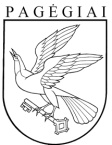 PAGĖGIŲ SAVIVALDYBĖS TARYBAsprendimasDĖL PAGĖGIŲ SAVIVALDYBĖS APLINKOS APSAUGOS RĖMIMO SPECIALIOSIOS PROGRAMOS 2022 METŲ SĄMATOSPATVIRTINIMO2022 m. sausio 27 d.  Nr. T-12PagėgiaiVadovaudamasi Lietuvos Respublikos vietos savivaldos įstatymo 16 straipsnio 2 dalies 17 punktu  ir Lietuvos Respublikos savivaldybių aplinkos apsaugos rėmimo specialiosios programos įstatymo 2 straipsnio 3 dalimi, 4 straipsnio 1 ir 2 dalimis, Pagėgių savivaldybės taryba n u s p r e n d ž i a:1.	Patvirtinti Pagėgių savivaldybės aplinkos apsaugos rėmimo specialiosios programos 2022 metų sąmatą (pridedama).2.	Sprendimą paskelbti Teisės aktų registre ir Pagėgių savivaldybės interneto svetainėje www.pagegiai.lt.Savivaldybės meras				           Vaidas BendaravičiusPATVIRTINTAPagėgių savivaldybės tarybos2022 m. sausio 27 d.sprendimu Nr. T-12PAGĖGIŲ SAVIVALDYBĖS APLINKOS APSAUGOS RĖMIMO SPECIALIOSIOS PROGRAMOS  2022 METŲ SĄMATA PAJAMOS       Programos lėšų likutis  2022-01-01 – 32 548 Eur (tame skaičiuje: už medžiojamųjų gyvūnų išteklius – 12 302 Eur, savivaldybės visuomenės sveikata – 3 447 Eur). IŠLAIDOS__________________________________                                                                                                  Projektas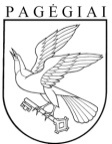 PAGĖGIŲ SAVIVALDYBĖS TARYBAsprendimasDĖL PAGĖGIŲ SAVIVALDYBĖS TARYBOS 2022 M. SAUSIO 27 D. SPRENDIMO T-12 „DĖL PAGĖGIŲ SAVIVALDYBĖS APLINKOS APSAUGOS RĖMIMO SPECIALIOSIOS PROGRAMOS 2022 METŲ SĄMATOS PATVIRTINIMO“ PAKEITIMO2022 m. liepos 21 d. Nr. T1-PagėgiaiEil.Nr.PAJAMŲ  ŠALTINIAISurinkta lėšų, tūkst. Eur1.Mokesčiai už teršalų išmetimą į aplinką.202.Mokesčiai  už valstybinius gamtos išteklius.83.Mokesčiai už medžiojamųjų gyvūnų išteklius.14,74.Mokesčiai už medžių atkuriamąją vertę.12,3                                                                                   IŠ VISO PAJAMŲ:                                                                                   IŠ VISO PAJAMŲ:55Eil.Nr.Eil.Nr.IŠLAIDŲ STRAIPSNIAISkirtos lėšos,Eur/%Pagal sąmatą, tūkst.EurI. Priemonėms, kuriomis kompensuojama aplinkai padaryta žala; gamtosaugos objektams projektuoti, statyti, rekonstruoti, remontuoti, eksploatuoti; aplinkos teršimo šaltiniams pašalinti.I. Priemonėms, kuriomis kompensuojama aplinkai padaryta žala; gamtosaugos objektams projektuoti, statyti, rekonstruoti, remontuoti, eksploatuoti; aplinkos teršimo šaltiniams pašalinti.I. Priemonėms, kuriomis kompensuojama aplinkai padaryta žala; gamtosaugos objektams projektuoti, statyti, rekonstruoti, remontuoti, eksploatuoti; aplinkos teršimo šaltiniams pašalinti.I. Priemonėms, kuriomis kompensuojama aplinkai padaryta žala; gamtosaugos objektams projektuoti, statyti, rekonstruoti, remontuoti, eksploatuoti; aplinkos teršimo šaltiniams pašalinti.I. Priemonėms, kuriomis kompensuojama aplinkai padaryta žala; gamtosaugos objektams projektuoti, statyti, rekonstruoti, remontuoti, eksploatuoti; aplinkos teršimo šaltiniams pašalinti.       I.a. Priemonėms, kuriomis kompensuojama aplinkai padaryta žala.       I.a. Priemonėms, kuriomis kompensuojama aplinkai padaryta žala.       I.a. Priemonėms, kuriomis kompensuojama aplinkai padaryta žala.       I.a. Priemonėms, kuriomis kompensuojama aplinkai padaryta žala.       I.a. Priemonėms, kuriomis kompensuojama aplinkai padaryta žala.1.Želdynų ir želdinių veisimas ir tvarkymas.Želdynų ir želdinių veisimas ir tvarkymas.182.Vandens telkinių monitoringas.Vandens telkinių monitoringas.0,23.Sorbentų ir kitų priemonių pirkimas. Sorbentų ir kitų priemonių pirkimas. 0,5       I.b. Gamtosaugos objektams projektuoti, statyti, rekonstruoti, remontuoti, eksploatuoti.       I.b. Gamtosaugos objektams projektuoti, statyti, rekonstruoti, remontuoti, eksploatuoti.       I.b. Gamtosaugos objektams projektuoti, statyti, rekonstruoti, remontuoti, eksploatuoti.       I.b. Gamtosaugos objektams projektuoti, statyti, rekonstruoti, remontuoti, eksploatuoti.       I.b. Gamtosaugos objektams projektuoti, statyti, rekonstruoti, remontuoti, eksploatuoti.1. Savivaldybės teritorijoje esančių valstybės saugomų teritorijų apsaugos ir tvarkymo darbai (šienavimas, menkaverčių krūmų iškirtimas, invazinių rūšių kontrolės įgyvendinimo darbai).Savivaldybės teritorijoje esančių valstybės saugomų teritorijų apsaugos ir tvarkymo darbai (šienavimas, menkaverčių krūmų iškirtimas, invazinių rūšių kontrolės įgyvendinimo darbai).0,52.Vandens telkinių, pakrančių valymas ir tvarkymas.Vandens telkinių, pakrančių valymas ir tvarkymas.4        I.c. Aplinkos teršimo šaltiniams pašalinti.        I.c. Aplinkos teršimo šaltiniams pašalinti.        I.c. Aplinkos teršimo šaltiniams pašalinti.        I.c. Aplinkos teršimo šaltiniams pašalinti.        I.c. Aplinkos teršimo šaltiniams pašalinti.1.Atliekų, kuriuose yra asbesto surinkimo, transportavimo ir šalinimo darbai (prisidėjimas prie projekto).Atliekų, kuriuose yra asbesto surinkimo, transportavimo ir šalinimo darbai (prisidėjimas prie projekto).12.Vandens nugeležinimo įrenginių remontas.Vandens nugeležinimo įrenginių remontas.203.Individualių buitinių nuotekų valymo įrenginių įsigijimo dalinis kompensavimas.Individualių buitinių nuotekų valymo įrenginių įsigijimo dalinis kompensavimas.2IŠ VISO I STRAIPSNIO IŠLAIDŲ (Ia+Ib+Ic):IŠ VISO I STRAIPSNIO IŠLAIDŲ (Ia+Ib+Ic):IŠ VISO I STRAIPSNIO IŠLAIDŲ (Ia+Ib+Ic):46,2         II. Gyventojų sveikatos apsaugai.         II. Gyventojų sveikatos apsaugai.         II. Gyventojų sveikatos apsaugai.         II. Gyventojų sveikatos apsaugai.         II. Gyventojų sveikatos apsaugai.1.Savivaldybės visuomenės sveikatos programoms finansuoti.Savivaldybės visuomenės sveikatos programoms finansuoti.11,5IŠ VISO II STRAIPSNIO IŠLAIDŲ:IŠ VISO II STRAIPSNIO IŠLAIDŲ:IŠ VISO II STRAIPSNIO IŠLAIDŲ:11.5        III. Priemonėms,  numatytoms Lietuvos Respublikos medžioklės įstatyme, kurios pagal Lietuvos Respublikos savivaldybės aplinkos apsaugos rėmimo specialiosios programos įstatymą gali būti finansuojamos šios programos lėšomis.        III. Priemonėms,  numatytoms Lietuvos Respublikos medžioklės įstatyme, kurios pagal Lietuvos Respublikos savivaldybės aplinkos apsaugos rėmimo specialiosios programos įstatymą gali būti finansuojamos šios programos lėšomis.        III. Priemonėms,  numatytoms Lietuvos Respublikos medžioklės įstatyme, kurios pagal Lietuvos Respublikos savivaldybės aplinkos apsaugos rėmimo specialiosios programos įstatymą gali būti finansuojamos šios programos lėšomis.        III. Priemonėms,  numatytoms Lietuvos Respublikos medžioklės įstatyme, kurios pagal Lietuvos Respublikos savivaldybės aplinkos apsaugos rėmimo specialiosios programos įstatymą gali būti finansuojamos šios programos lėšomis.        III. Priemonėms,  numatytoms Lietuvos Respublikos medžioklės įstatyme, kurios pagal Lietuvos Respublikos savivaldybės aplinkos apsaugos rėmimo specialiosios programos įstatymą gali būti finansuojamos šios programos lėšomis.1.Medžiojamų gyvūnų daromos žalos prevencinių priemonių diegimo išlaidoms kompensuoti.Medžiojamų gyvūnų daromos žalos prevencinių priemonių diegimo išlaidoms kompensuoti.27IŠ VISO III STRAIPSNIO IŠLAIDŲ:IŠ VISO III STRAIPSNIO IŠLAIDŲ:IŠ VISO III STRAIPSNIO IŠLAIDŲ:27        IV. Kitoms aplinkos apsaugos priemonėms.        IV. Kitoms aplinkos apsaugos priemonėms.        IV. Kitoms aplinkos apsaugos priemonėms.        IV. Kitoms aplinkos apsaugos priemonėms.        IV. Kitoms aplinkos apsaugos priemonėms.1. 1. Aplinkosauginių akcijų, renginių, talkų, parodų organizavimas.12.2.Tikslinių grupių vykdoma aplinkosauginė veikla, aplinkosauginių programų ir projektų įgyvendinimas.0,53.3.Spaudinių aplinkosaugine tema įsigijimas.0,34.4.Reikmenys reikalingi gyventojų informavimui aplinkosaugos klausimais.1IŠ VISO IV STRAIPSNIO IŠLAIDŲ:IŠ VISO IV STRAIPSNIO IŠLAIDŲ:IŠ VISO IV STRAIPSNIO IŠLAIDŲ:2,8                                                                                                               IŠLAIDŲ  IŠ  VISO:                                                                                                               IŠLAIDŲ  IŠ  VISO:                                                                                                               IŠLAIDŲ  IŠ  VISO:87,5                                                                                                               IŠLAIDŲ  IŠ  VISO:                                                                                                               IŠLAIDŲ  IŠ  VISO:                                                                                                               IŠLAIDŲ  IŠ  VISO:87,5Eil.Nr.PAJAMŲ  ŠALTINIAISurinkta lėšų,tūkst. Eur1.Mokesčiai už teršalų išmetimą į aplinką.102.Mokesčiai  už valstybinius gamtos išteklius.83.Mokesčiai už medžiojamųjų gyvūnų išteklius.44.Mokesčiai už medžių atkuriamąją vertę.−IŠ VISO PAJAMŲ:IŠ VISO PAJAMŲ:22Eil.Nr.Eil.Nr.IŠLAIDŲ STRAIPSNIAISkirtos lėšos,Eur/%Pagal sąmatą, tūkst.EurI. Priemonėms, kuriomis kompensuojama aplinkai padaryta žala; gamtosaugos objektams projektuoti, statyti, rekonstruoti, remontuoti, eksploatuoti; aplinkos teršimo šaltiniams pašalinti.I. Priemonėms, kuriomis kompensuojama aplinkai padaryta žala; gamtosaugos objektams projektuoti, statyti, rekonstruoti, remontuoti, eksploatuoti; aplinkos teršimo šaltiniams pašalinti.I. Priemonėms, kuriomis kompensuojama aplinkai padaryta žala; gamtosaugos objektams projektuoti, statyti, rekonstruoti, remontuoti, eksploatuoti; aplinkos teršimo šaltiniams pašalinti.I. Priemonėms, kuriomis kompensuojama aplinkai padaryta žala; gamtosaugos objektams projektuoti, statyti, rekonstruoti, remontuoti, eksploatuoti; aplinkos teršimo šaltiniams pašalinti.I. Priemonėms, kuriomis kompensuojama aplinkai padaryta žala; gamtosaugos objektams projektuoti, statyti, rekonstruoti, remontuoti, eksploatuoti; aplinkos teršimo šaltiniams pašalinti.I.a. Priemonėms, kuriomis kompensuojama aplinkai padaryta žala.I.a. Priemonėms, kuriomis kompensuojama aplinkai padaryta žala.I.a. Priemonėms, kuriomis kompensuojama aplinkai padaryta žala.I.a. Priemonėms, kuriomis kompensuojama aplinkai padaryta žala.I.a. Priemonėms, kuriomis kompensuojama aplinkai padaryta žala.1.Želdynų ir želdinių veisimas ir tvarkymas.Želdynų ir želdinių veisimas ir tvarkymas.10,72.Vandens telkinių monitoringas.Vandens telkinių monitoringas.0,23.Aplinkos monitoringo programos vykdymas.Aplinkos monitoringo programos vykdymas.54. Želdynų ir želdinių inventorizacija.Želdynų ir želdinių inventorizacija.105.Sorbentų ir kitų priemonių pirkimas. Sorbentų ir kitų priemonių pirkimas. 0,5I.b. Gamtosaugos objektams projektuoti, statyti, rekonstruoti, remontuoti, eksploatuoti.I.b. Gamtosaugos objektams projektuoti, statyti, rekonstruoti, remontuoti, eksploatuoti.I.b. Gamtosaugos objektams projektuoti, statyti, rekonstruoti, remontuoti, eksploatuoti.I.b. Gamtosaugos objektams projektuoti, statyti, rekonstruoti, remontuoti, eksploatuoti.I.b. Gamtosaugos objektams projektuoti, statyti, rekonstruoti, remontuoti, eksploatuoti.1. Savivaldybės teritorijoje esančių valstybės saugomų teritorijų apsaugos ir tvarkymo darbai (šienavimas, menkaverčių krūmų iškirtimas, invazinių rūšių kontrolės įgyvendinimo darbai).Savivaldybės teritorijoje esančių valstybės saugomų teritorijų apsaugos ir tvarkymo darbai (šienavimas, menkaverčių krūmų iškirtimas, invazinių rūšių kontrolės įgyvendinimo darbai).0,52.Vandens telkinių, pakrančių valymas ir tvarkymas.Vandens telkinių, pakrančių valymas ir tvarkymas.1I.c. Aplinkos teršimo šaltiniams pašalinti.I.c. Aplinkos teršimo šaltiniams pašalinti.I.c. Aplinkos teršimo šaltiniams pašalinti.I.c. Aplinkos teršimo šaltiniams pašalinti.I.c. Aplinkos teršimo šaltiniams pašalinti.IŠ VISO I STRAIPSNIO IŠLAIDŲ (Ia+Ib+Ic):IŠ VISO I STRAIPSNIO IŠLAIDŲ (Ia+Ib+Ic):IŠ VISO I STRAIPSNIO IŠLAIDŲ (Ia+Ib+Ic):27,9II. Gyventojų sveikatos apsaugai.II. Gyventojų sveikatos apsaugai.II. Gyventojų sveikatos apsaugai.II. Gyventojų sveikatos apsaugai.II. Gyventojų sveikatos apsaugai.1.Savivaldybės visuomenės sveikatos programoms finansuoti.Savivaldybės visuomenės sveikatos programoms finansuoti.7IŠ VISO II STRAIPSNIO IŠLAIDŲ:IŠ VISO II STRAIPSNIO IŠLAIDŲ:IŠ VISO II STRAIPSNIO IŠLAIDŲ:7III. Priemonėms,  numatytoms Lietuvos Respublikos medžioklės įstatyme, kurios pagal Lietuvos Respublikos savivaldybės aplinkos apsaugos rėmimo specialiosios programos įstatymą gali būti finansuojamos šios programos lėšomis.III. Priemonėms,  numatytoms Lietuvos Respublikos medžioklės įstatyme, kurios pagal Lietuvos Respublikos savivaldybės aplinkos apsaugos rėmimo specialiosios programos įstatymą gali būti finansuojamos šios programos lėšomis.III. Priemonėms,  numatytoms Lietuvos Respublikos medžioklės įstatyme, kurios pagal Lietuvos Respublikos savivaldybės aplinkos apsaugos rėmimo specialiosios programos įstatymą gali būti finansuojamos šios programos lėšomis.III. Priemonėms,  numatytoms Lietuvos Respublikos medžioklės įstatyme, kurios pagal Lietuvos Respublikos savivaldybės aplinkos apsaugos rėmimo specialiosios programos įstatymą gali būti finansuojamos šios programos lėšomis.III. Priemonėms,  numatytoms Lietuvos Respublikos medžioklės įstatyme, kurios pagal Lietuvos Respublikos savivaldybės aplinkos apsaugos rėmimo specialiosios programos įstatymą gali būti finansuojamos šios programos lėšomis.1.Medžiojamų gyvūnų daromos žalos prevencinių priemonių diegimo išlaidoms kompensuoti.Medžiojamų gyvūnų daromos žalos prevencinių priemonių diegimo išlaidoms kompensuoti.16,3IŠ VISO III STRAIPSNIO IŠLAIDŲ:IŠ VISO III STRAIPSNIO IŠLAIDŲ:IŠ VISO III STRAIPSNIO IŠLAIDŲ:16,3IV. Kitoms aplinkos apsaugos priemonėms.IV. Kitoms aplinkos apsaugos priemonėms.IV. Kitoms aplinkos apsaugos priemonėms.IV. Kitoms aplinkos apsaugos priemonėms.IV. Kitoms aplinkos apsaugos priemonėms.1. 1. Aplinkosauginių akcijų, renginių, talkų, parodų organizavimas.1,52.2.Tikslinių grupių vykdoma aplinkosauginė veikla, aplinkosauginių programų ir projektų įgyvendinimas.0,53.3.Spaudinių aplinkosaugine tema įsigijimas.0,34.4.Reikmenys reikalingi gyventojų informavimui aplinkosaugos klausimais.1IŠ VISO IV STRAIPSNIO IŠLAIDŲ:IŠ VISO IV STRAIPSNIO IŠLAIDŲ:IŠ VISO IV STRAIPSNIO IŠLAIDŲ:3,3IŠLAIDŲ  IŠ  VISO:IŠLAIDŲ  IŠ  VISO:IŠLAIDŲ  IŠ  VISO:54,5IŠLAIDŲ  IŠ  VISO:IŠLAIDŲ  IŠ  VISO:IŠLAIDŲ  IŠ  VISO:54,5